МУНИЦИПАЛЬНОЕ БЮДЖЕТНОЕ ОБЩЕОБРАЗОВАТЕЛЬНОЕ УЧРЕЖДЕНИЕ«ХРАБРОВСКАЯ СРЕДНЯЯ ОБЩЕОБРАЗОВАТЕЛЬНАЯ ШКОЛА»Рассмотрено и одобрено                                                                                  Утверждаю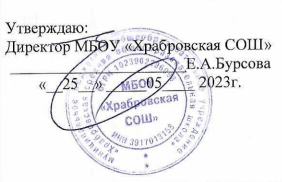 На педагогическом совете                                              МБОУ «Храбровская СОШ»                                                              Протокол № ____6_______                                                              от «25» «____05______2023г.                                                                Рабочая программа внеурочной деятельности«Школа – наш дом»в 5А классе2023 – 2024 учебный годРазработала: Зеленская А. И.Классный руководитель 5 «А» класса                                              Храброво 2023ПОЯСНИТЕЛЬНАЯ ЗАПИСКАРабочая программа внеурочной деятельности «Школа - наш дом» разработана на основании ФГОС ООО, Федерального закона от 29.12.2012г. №273-ФЗ «Об образовании в Российской Федерации». Программа направлена на системный подход к формированию гражданской позиции школьника, создание условий для его самопознания и самовоспитания, использования педагогического потенциала социального окружения. Программа рассчитана помочь учащимся освоить общественно-исторический опыт путём вхождения в социальную среду, выработать свой индивидуальный опыт жизнедеятельности, сформировать у обучающихся высокие нравственные качества личности: милосердия, доброты, порядочности. Программа направлена на формирование устойчивого интереса к знаниям, способности к самообразованию, совершенствование системы трудового воспитания школьников, с ориентацией на новые социально-экономические условия, создание условий, благоприятных для укрепления физического, нравственно-психического здоровья обучающихся школы, формирование здорового образа жизни, развитие школьного самоуправления. Тематическое планирование составлено с учётом направления и особенностей классов: 5 «А» – общеобразовательный.ОБЩАЯ ХАРАКТЕРИСТИКА ВНЕУРОЧНОЙ ДЕЯТЕЛЬНОСТИ «ШКОЛА - НАШ ДОМ»Данная программа представляет собой определенную систему содержания, форм, методов и приемов педагогических воздействий, опирается на принципы индивидуализации, взаимодействия личности и коллектива, развивающего воспитания и единства образовательной и воспитательной среды. Программа призвана формировать у детей осознание принадлежности к школьному коллективу, стремление к сочетанию личных и общественных интересов, к созданию атмосферы подлинного товарищества и дружбы в коллектив воспитывать сознательное отношение к учебе, развивать познавательную активность, формировать готовность школьников к сознательному выбору профессии, воспитывать сознательную дисциплину и культуру поведения; вырабатывать потребность учащихся в постоянном пополнении своих знаний, в укреплении своего здоровья, воспитывать сознательную готовность выполнять Устав школы.ОПИСАНИЕ МЕСТА ВНЕУРОЧНОЙ ДЕЯТЕЛЬНОСТИ «ШКОЛА - НАШ ДОМ»Внеурочная деятельность внесена в расписание и рассчитана на 34 часа в год.ОПИСАНИЕ ЦЕННОСТНЫХ ОРИЕНТИРОВ СОДЕРЖАНИЯ ВНЕУРОЧНОЙ ДЕЯТЕЛЬНОСТИ «ШКОЛА - НАШ ДОМ»Внеурочная деятельность «Школа – наш дом» направлена на формирование высоких нравственных качеств личности: милосердия, доброты, порядочности,
устойчивого интереса к знаниям, способности к самообразованию.
совершенствование системы трудового воспитания школьников, с ориентацией на новые социально-экономические условия, создание условий, благоприятных для укрепления физического, нравственно-психического здоровья обучающихся школы, формирование здорового образа жизни. Развитие школьного самоуправления.ЛИЧНОСТНЫЕ, МЕТАПРЕДМЕТНЫЕ И ПРЕДМЕТНЫЕ РЕЗУЛЬТАТЫ ОСВОЕНИЯ ВНЕУРОЧНОЙ ДЕЯТЕЛЬНОСТИЛичностные: Формирование высоких нравственных качеств личности: милосердия, доброты, порядочности. Формирование устойчивого интереса к знаниям, способности к самообразованию. Совершенствование системы трудового воспитания школьников, с ориентацией на новые социально-экономические условия. Обучающийся должен быть доброжелательный, порядочный, самодисциплинированный, уверенный, терпимый (толерантный), самостоятельный, ответственный, целеустремленный (особенно к знаниям); внимательный к сверстникам, аккуратный, уважительный, здоровый, воспитанный, трудолюбивый, активный, коммуникабельный.Метапредметные:-осознание учеником роли знаний в жизни человека, овладение этикой взаимоотношений «ученик – учитель», «ученик - ученик», выполнение распорядка работы школы и возложенных на учащегося обязанностей, умение пользоваться правами ученика, выполнение роли хозяина в школе, поддерживающего обстановку доброжелательности и радости общения, уважения друг к другу. Предметные:- развитие творческих способностей;- осознание ответственности за судьбу страны, формирование гордости за сопричастность к деяниям предыдущих поколений; - способность к самореализации в пространстве российского государства, формирование активной жизненной позиции; знание и соблюдение норм правового государства;- осознание обучающимися высших ценностей, идеалов, ориентиров, способность руководствоваться ими в практической деятельности. Конечным результатом реализации программы должна стать активная гражданская позиция и патриотическое сознание обучающихся, как основа личности гражданина России.СОДЕРЖАНИЕ ВНЕУРОЧНОЙ ДЕЯТЕЛЬНОСТИ «ШКОЛА - НАШ ДОМ» Программа составлена с учётом Программы воспитания и дополнительной общеобразовательной общеразвивающей программы «Гражданско-патриотическое воспитание школьника». Отличительная особенность программы заключается в изменении подхода к обучению детей в общеобразовательных организациях, а именно – внедрению в образовательный процесс воспитательной функции. Основные мероприятия: Мероприятия, посвящённые знаменательным датам истории нашего государства, беседы «Правила поведения в школе», беседа о школьном уставе, «Мои права и обязанности», инструктажи по безопасному поведению (входной, промежуточный, тематический), анкетирования. Конкурс сочинений и рисунков «Моя школа», «Наша школа в будущем», «Мои интересы».Организация дежурств, деятельности органов ученического самоуправления.Конкурс поздравлений, выпуск плакатов ко Дню учителя, концерт для учителей, акция «Библиотеке - нашу помощь».Трудовой десант «Облагораживаем территорию школы», акция «Дни добрых дел», «Дневник».  Праздник первого звонка. Мой школьный дом. Правила поведения в школе. Законы жизни в классе. Школа вежливости. Экскурсии по школе. Классные часы.Цикл мероприятий и проектов по профориентации, формированию ключевых компетенций, развитие личностного потенциала и успешной социализации. В 8 классе в программу добавлены модули профминимума «Россия-мои горизонты» и программы «Гражданское население в противодействии идеологии экстремизма и терроризма»ТЕМАТИЧЕСКОЕ ПЛАНИРОВАНИЕС НОМЕРОМ УРОКА И ОПРЕДЕЛЕНИЕМ ОСНОВНЫХ ВИДОВ ДЕЯТЕЛЬНОСТИОПИСАНИЕ МАТЕРИАЛЬНО-ТЕХНИЧЕСКОГО ОБЕСПЕЧЕНИЯ ВНЕУРОЧНОЙ ДЕЯТЕЛЬНОСТИУчебный класс с оборудованным рабочим местом ученика и учителяМультимедийный проекторКомпьютерМетодическое обеспечение.«Программа воспитания» Дополнительная общеобразовательная общеразвивающая программа              «Гражданско-патриотическое воспитание школьника».РП «Разговоры о важном»«Россия – мои горизонты».Программа «Гражданское население в противодействии идеологии экстремизма и терроризма»№ урокаДатаТема внеурочного занятия «Школа – наш дом»УУД1.01.09"С чего начинает Родина?" Россия – страна возможностей.Сформируют творческие, коммуникативные навыки. Усвоят 4К компетенции. 2.03.09День памяти жертв терроризма. Памяти Беслана.Формирование уважительного отношения к боли и трагедии близких3.08.09Международный день грамотности.Овладеют этикой взаимоотношений, освоят правила безопасного поведения.4.14.09Основы здорового питания. День здоровья. Акция «Донорство. Спасибо, донор!»Сформируют устойчивую потребность в здоровом образе жизни.5.28.09"Безопасная дорога!" Месячник БДД. АТЗ.Овладеют этикой взаимоотношений, сформируют чувство эмпатии и гуманности.6.05.10Поздравление учителю. Акция милосердие ко дню пожилого человека.Использовать адекватные языковые средства для отображения в форме речевых высказываний своих чувств, мыслей, побуждений. Осознавать самого себя как движущую силу своего научения, свою способность к выбору в ситуации мотивационного конфликта, свою потребность к преодолению препятствий.7.12.10"Права и обязанности ребенка"Сформируют устойчивую потребность в здоровом образе жизни.8.19.10"Вредные привычки - зло". СПТ. Ранняя профориентация и способность к самоопределению.9.26.10Всероссийский день библиотек. Проект РДДМ.4К компетенции10.03.11День народного единства. Всероссийский этнографический диктант.4К компетенции11.16.11"Наша сила в единстве" Классные часы.Сформируют устойчивую потребность в здоровом образе жизни.12.20.11День правовой помощи детям – 20.11Формирование культуры отношения к традиция и обычаям разных народов13.30.11"Здоровый образ жизни"Формирование уважительного отношения к законам 14.01.12День Неизвестного Солдата4К компетенции15.09.1212.12"День Героев России"День Конституции РФ.Использовать адекватные языковые средства для отображения в форме речевых высказываний своих чувств, мыслей, побуждений. 4К компетенции.16.15.12Профилактика заболеваний в зимний период.4К компетенции17.22.12"Новый год - семейный праздник" Правила безопасности в зимний период.Самоопределение и успешная социализация.18.29.12Итого полугодия. Достижения и проблемы.4К компетенции19.11.01"Мир моих интересов" Школьный медиацентр.Воспринимать ценности и принципы патриотизма, гражданственности и гуманизма.20.18.01День воинской славы РоссииИспользовать адекватные языковые средства для отображения в форме речевых высказываний своих чувств, мыслей, побуждений. 4К компетенции.21.25.0127.01Фестиваль «Рождественская звезда»День снятия блокады Ленинграда. Акция «Блокадный хлеб»Использовать адекватные языковые средства для отображения в форме речевых высказываний своих чувств, мыслей, побуждений. Осознавать самого себя как движущую силу своего научения, свою способность к выбору в ситуации мотивационного конфликта, свою потребность к преодолению препятствий.22.01.02"Книга - лучший друг"Воспринимать ценности и принципы патриотизма, гражданственности и гуманизма.23.08.02" Акция «Есть такая профессия Родину защищать» "Сформируют устойчивую потребность в здоровом образе жизни и безопасности. Воспринимать ценности и принципы патриотизма, гражданственности и гуманизма.24.15.02Уроки мужества ко Дню защитника Отечества – 23.02Сформируют устойчивую потребность в здоровом образе жизни. Воспринимать ценности и принципы патриотизма, гражданственности и гуманизма.25.22.02"Учиться - всегда пригодится" 4К компетенции26.01.03"О культуре поведения в школе" Поздравление маме.Осознавать ответственность, испытывать потребность в порядке и гармонии. 27.15.03Весенняя неделя добра4К компетенции28.06.04Годовщина Восточно-Прусской операции в годы Великой Отечественной войны.Воспринимать ценности и принципы патриотизма, гражданственности и гуманизма.29.12.04"Космос вокруг нас"4К компетенции.30.19.04"Безопасный интернет"Воспринимать ценности и принципы патриотизма, гражданственности и гуманизма.31.26.04Акция День добрых делВоспринимать ценности и принципы патриотизма, гражданственности и гуманизма. Осознавать ответственность, испытывать потребность в порядке и гармонии.32.09.05Проекты "Маленькие герои большой войны" Акция «Бессмертный полк», «Георгиевская ленточка» Митинг ко Дню Победы.Воспринимать ценности и принципы патриотизма, гражданственности и гуманизма.33.17.05Ко Дню славянской письменности.Воспринимать ценности и принципы патриотизма, гражданственности и гуманизма.34.24.05"Вместе весело шагать..." ЛОК.Осознавать ответственность, испытывать потребность в порядке и гармонии.